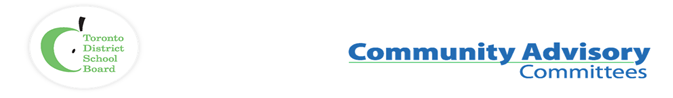 Meeting Agenda: Monday, February 22, 2021To:Members of the Alternative Schools Community Advisory Committee (ASCAC)Date:    Monday, February 22, 2021Time/Location:  7:00 pm to 8:30 pm; Zoom Virtual Meeting Committee Chair:   Trustee Member:Angela MatichTrustee Shelley LaskinMeeting Registration Form:   ASCAC Feb 22 Meeting Registration Form ItemTimelineRecommendation/Motion1.Welcome/ Introductions:

 Land Acknowledgement: "We acknowledge we are hosted on the lands of the Mississaugas of the Anishinaabe, the Haudenosaunee Confederacy and the Wendat. We also recognize 
the enduring presence of all First Nations, Métis and 
Inuit peoples." 7:00- 7:10 pm2.ASCAC Terms of Reference – Discussion & Vote7:10 - 7:25 pm3.Elementary/Secondary Alternative Schools Virtual Workshops:
Starting a sub-committee working group. Call for volunteers.7:25 - 7:45 pm4.TDSB Board-Wide Updates (Shelley & Peter)7:45 – 8:00 pm5.Open Floor:
Any meeting attendee may bring forth any matter they wish 
to discuss with ASCAC.8:00 - 8:30 pm6.Adjournment and Next Meeting: Next Meeting - Monday April 26, 2021 @ 7 pm8::30 pm